Aanmeldingsformulier inschrijfregister                                   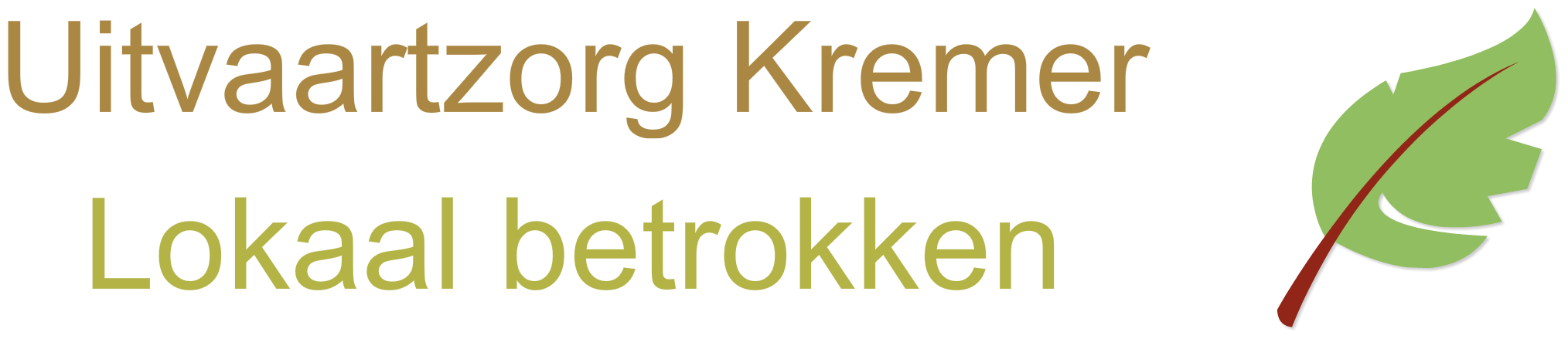 Wij verzoeken u dit formulier op te sturen naar:Uitvaartzorg KremerHenri Dunantlaan 757006 EB DoetinchemOf per mail aan info@uitvaartzorgkremer.nlDatum:                                                        Voordelen inschrijvingDeskundige en betrouwbare uitvaartverzorging naar plaatselijk gebruikU kunt al uw wensen kosteloos bij ons vastleggenUw nabestaanden zijn verzekerd van een professionele bijstand voor, tijdens en na de uitvaartEen telefoontje is voldoende (24 uur per dag bereikbaar)Gevestigd in uw woonplaats, dus snel ter plaatseKorting op de kosten van een uitvaart  van € 100,= per persoonGratis nazorg-service voor vertrouwenspersonen uit uw directe omgeving:       ( familieleden, vrienden, buren, collega’s, enz. ) Na de uitvaart wordt u bezocht door een van onze nazorg-medewerkersInschrijving is kosteloos en verplicht u tot niks na inschrijving ontvangt u een bewijs van inschrijving Kortom,Inschrijving geeft een zeker gevoel! De inschrijving in het register van de ondernemer, naast uw bestaande verzekering, biedt u de ruimte en flexibiliteit om uw uitvaart naar uw eigen wensen te laten verlopen.Achternaam                                                                                                         m/vVoornamenAdresPostcode                                                    WoonplaatsGeb. datum                                                Geb. plaats